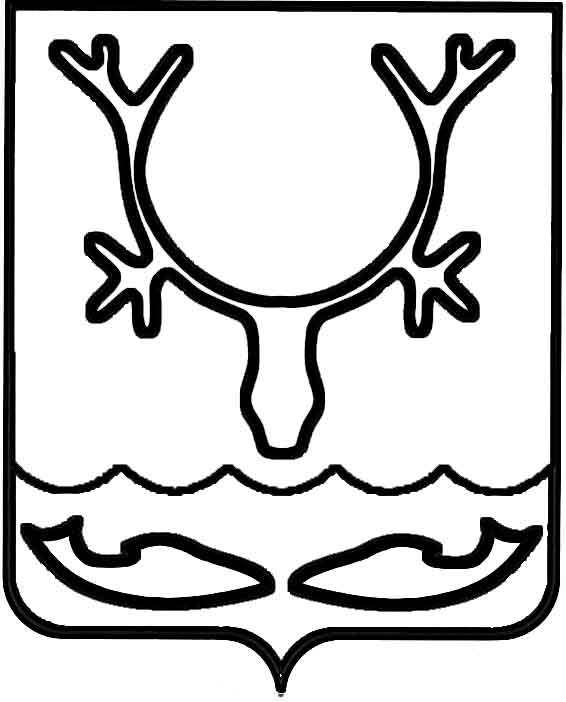 Администрация МО "Городской округ "Город Нарьян-Мар"ПОСТАНОВЛЕНИЕот “____” __________________ № ____________		г. Нарьян-МарО внесении изменений в Порядок организации и проведения аукциона на право размещения нестационарных торговых объектов и заключения договора на право размещения нестационарного торгового объекта, утвержденный постановлением Администрации МО "Городской округ "Город Нарьян-Мар" от 23.07.2012 № 1613В соответствии с Федеральными законами от 06.10.2003 № 131-ФЗ "Об общих принципах организации местного самоуправления в Российской Федерации", 
от 28.12.2009 № 381-ФЗ "Об основах государственного регулирования торговой деятельности в Российской Федерации", с целью ускорения процесса подготовки 
к проведению аукциона на право размещения нестационарного торгового объекта 
Администрация МО "Городской округ "Город Нарьян-Мар"П О С Т А Н О В Л Я Е Т:Внести в Порядок организации и проведения аукциона на право размещения нестационарных торговых объектов и заключения договора на право размещения нестационарного торгового объекта, утвержденный постановлением Администрации МО "Городской округ "Город Нарьян-Мар" от 23.07.2012 № 1613 
"О размещении нестационарных торговых объектов на территории МО "Городской округ "Город Нарьян-Мар", (далее – Порядок) следующие изменения:Пункт 1.6 Порядка дополнить абзацем следующего содержания:"В случае, если в течение месяца со дня размещения управлением экономического и инвестиционного развития Администрации МО "Городской округ "Город Нарьян-Мар" сообщения о поступлении заявления на размещение нестационарного торгового объекта на интернет-сайте Администрации 
МО "Городской округ "Город Нарьян-Мар" и официальном бюллетене 
МО "Городской округ "Город Нарьян-Мар" поступили иные заявления 
на размещение нестационарного торгового места на указанное в сообщении место, решение о проведении аукциона может быть принято до окончания срока, установленного в сообщении для приема иных заявлений на размещение нестационарного торгового объекта.".В пункте 3.1 Порядка после слов "Наш город" добавить слова "и (или) 
в общественно-политической газете Ненецкого автономного округа "Няръяна вындер".В пункте 6.9 Порядка после слов "Наш город" добавить слова "и (или) 
в общественно-политической газете Ненецкого автономного округа "Няръяна вындер".Настоящее постановление вступает в силу со дня его официального опубликования.0910.2018684Глава МО "Городской округ "Город Нарьян-Мар" О.О.Белак